Agrupamento de Escolas de Figueiró dos Vinhos – 2022/23Resumo da aula de Filosofia – 10º anoAula nº38                                                                                                     Data:10/01/2023Resumo realizado por: Daniela Luís  Nº8  Turma:AData de envio: 10/01/2023Sumário da aula: Conclusão da correção da ficha formativa.AEFV – 2ª FICHA FORMATIVA DE FILOSOFIA – 10º AnoIColoca as formas proposicionais que se adequam a cada uma das seguintes frases. (negação, conjunção, disjunção inclusiva, disjunção exclusiva, condicional e bicondicional)1. Só é verdadeira se o valor lógico das proposições que a compõem for idêntico. - bicondicional2. Tem sempre um valor lógico oposto.  - negação3. Só é falsa se o antecedente for verdadeiro e o consequente for falso.  - condicional4. Só é verdadeira se as proposições que a compõem tiverem valores lógicos opostos.  - disjunção exclusiva5. Só é verdadeira se o forem as proposições que a compõem. - conjunção6. Só é falsa se o forem as proposições que a compõem.  - disjunção inclusivaII1.Considere o argumento seguinte.Se o Pedro tem cabelos pretos, então tem olhos escuros.O Pedro não tem olhos escuros.Logo, não tem cabelos pretos.A validade deste argumento depende de(A) «cabelos pretos» e «se … então».(B) «não» e «olhos escuros».(C) «se … então» e «não».(D) «cabelos pretos» e «olhos escuros».2. Formalize o argumento apresentado em 1., utilizando o símbolo  ∴para o termo “logo”. Pode consultar o manual, p.67.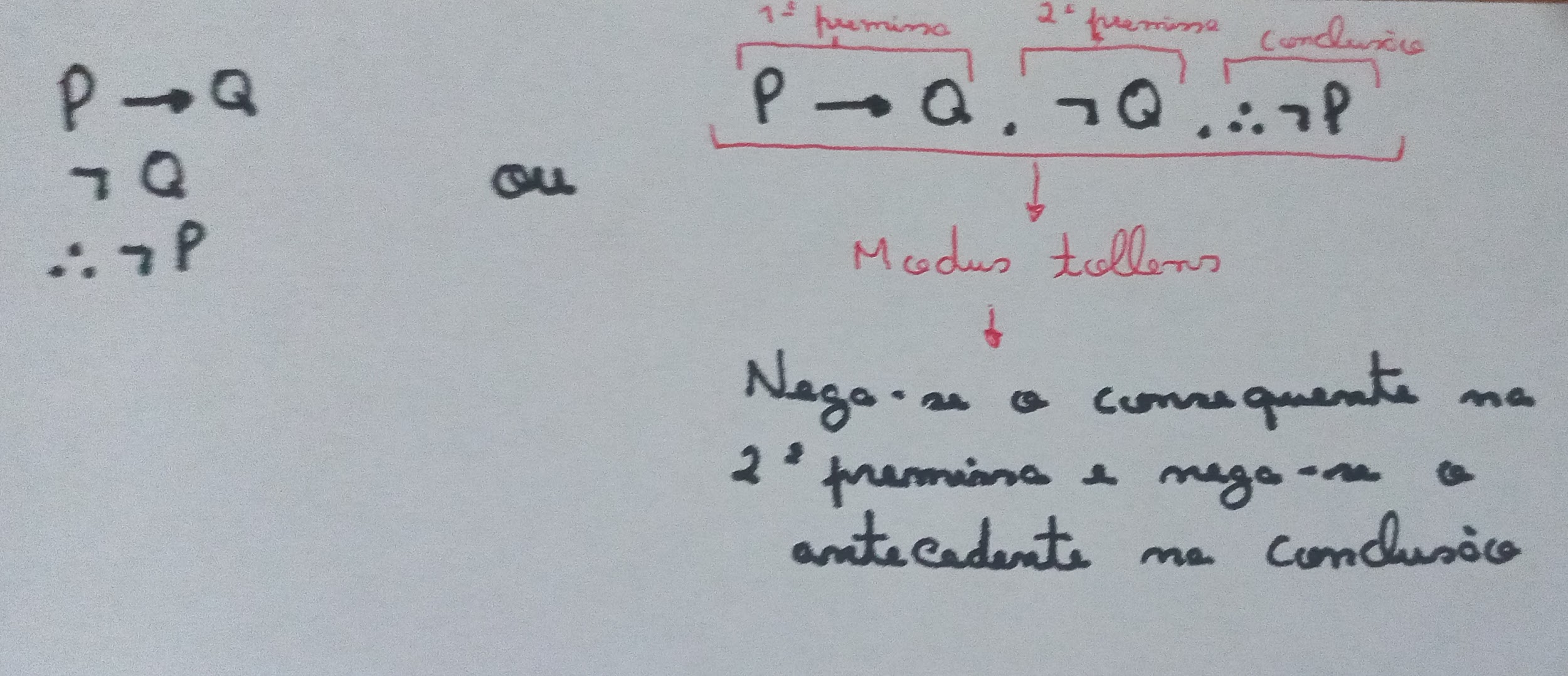 3.Elabore o inspetor de circunstâncias e determine, após a sua análise, se o argumento é ou não válido.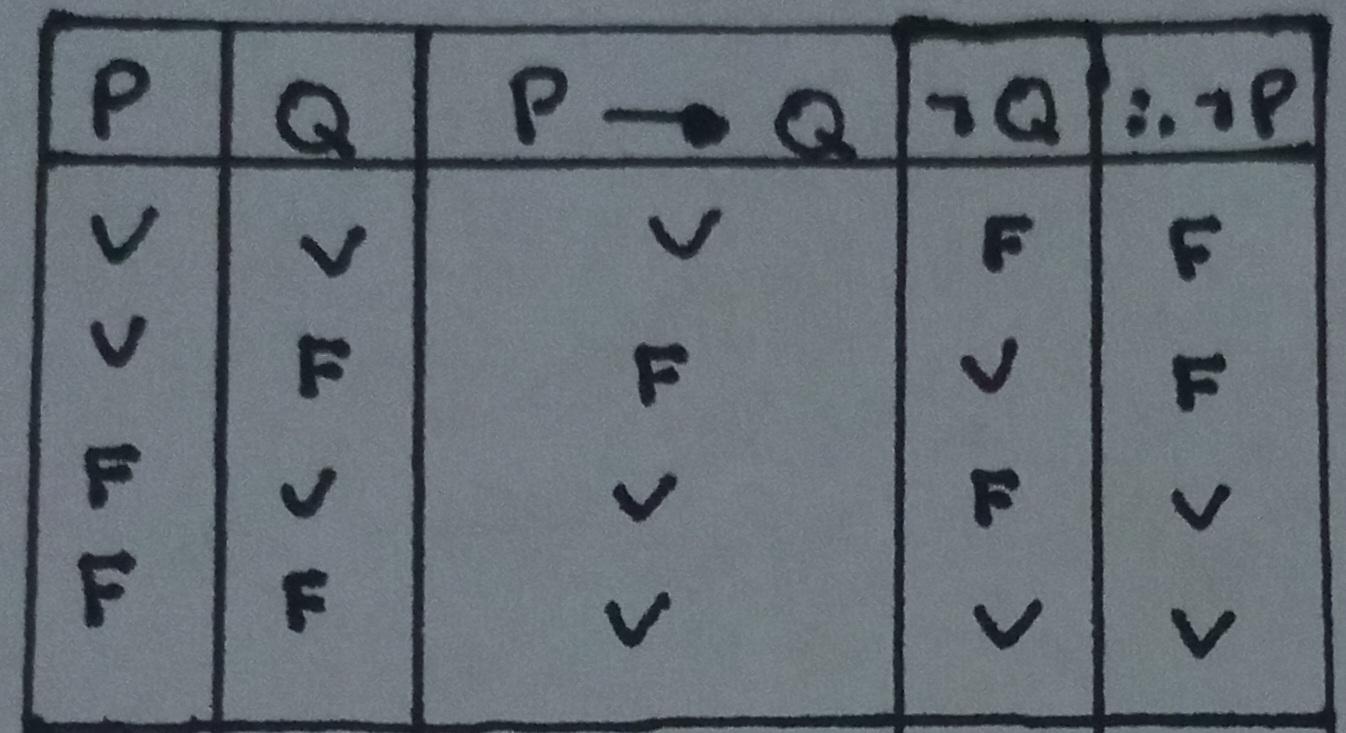 O argumento é válido porque não há nenhuma circunstância em que as premissas sejam verdadeiras e a conclusão falsa. 4. A Rita fez a seguinte declaração: «se o candidato do meu partido não convidar o Luís para a sua lista, eunão votarei nele».Que acontecimentos mostrariam que a declaração da Rita era, afinal, falsa?(A) O candidato do partido da Rita não convidou o Luís para a lista dele; a Rita votou no candidato do seupartido.(B) O candidato do partido da Rita não convidou o Luís para a lista dele; a Rita não votou no candidatodo seu partido.(C) O candidato do partido da Rita convidou o Luís para a lista dele; a Rita votou no candidato do seupartido.(D) O candidato do partido da Rita convidou o Luís para a lista dele; a Rita não votou no candidato do seupartido.Justificação  da resposta à questão 4:A negação de uma condicional é representada pela seguinte proposição: ¬(P → Q) ≡P  Λ ¬Q . Do mesmo modo: ¬(¬ P → ¬ Q) ≡ ¬P Λ Q.Dicionário:P - o candidato do meu partido convida o Luís para a sua listaQ – eu voto neleFormalização da proposição “O candidato do partido da Rita não convidou o Luís para a lista dele; a Rita votou no candidato do seu partido”:  ¬P → ¬ QPara saber quando é que esta proposição é falsa, procede-se à sua negação. Assim, temos:  ¬(¬ P → ¬ Q) ≡ ¬P Λ Q.Deste modo, a opção certa é a alínea A: O candidato do partido da Rita não convidou o Luís para a lista dele (¬P) e a Rita votou no candidato do seu partido (Q).5. Um argumento que seja dedutivamente válido(A) não pode ter as premissas falsas.(B) pode ter a conclusão falsa.(C) tem conclusão verdadeira.(D) tem premissas verdadeiras.6. Selecione a opção em que se ordenam do menor para o maior âmbito as conectivas que ocorrem emP → (Q ˄ ¬R).(A) Conjunção, negação, condicional. (B) Negação, condicional, conjunção.(C) Condicional, conjunção, negação. (D) Negação, conjunção, condicional.7. Se Descartes sujeitou os seus argumentos filosóficos à avaliação crítica de Mersenne e deHobbes, então admitia que podia estar errado.Quais os símbolos da lógica proposicional que deveria usar na formalização da frase?(A) ↔, Λ. (B) →, V.(C) Λ, →.(D) V, ↔.8. Apresente o dicionário e formalize a proposição referida em 7.P: Descartes sujeitou os seus argumentos filosóficos à avaliação crítica de MersenneQ: Descartes sujeitou os seus argumentos filosóficos à avaliação crítica de HobbesR: admitia que podia estar errado(PΛQ ) → R 